Курение является самой распространенной вредной привычкой, которая оказывает отрицательное влияние на здоровье граждан. Курить или нет — выбор сугубо индивидуальный, а вот отравлять окружающих табачным дымом запрещает закон. Как известно, пассивные курильщики страдают даже больше, чем те, кто увлекается потреблением табачных изделий. Чтобы оградить тех, кто предпочитает здоровый образ жизни, защитить несовершеннолетних детей и сократить число курильщиков, в РФ был введен антитабачный закон.Также ответственность за курение в общественных местах предусматривает Кодекс об административных правонарушениях. В нем содержится перечень территорий, участков и помещений, где курение запрещено. В отдельных статьях установлена ответственность за нарушение существующих правил. В тюрьму лиц, нарушающих антитабачный закон и КоАП, не посадят, но их ждет крупный штраф. Рекомендуем внимательно ознакомиться с тем, где курить можно, а где нельзя, чтобы знать, сколько придется потратить на оплату штрафов за потребление табачных изделий в общественных местах в 2018 году и как избежать ответственности и защитить свои права.Что гласит антитабачный закон РФТак называемый антитабачный закон (№ 15-ФЗ) были принят в 2013-м, но вступил в юридическую силу в 2014 году. Он направлен на сокращение количества курильщиков и на активную борьбу с пропагандой курения. Контролировать выполнение норм антитабачного закона призваны представители правоохранительной системы. Они устраивают систематические рейды, составляют протоколы по факту курения в общественных местах, выписывают штрафы.Параллельно с принятием антитабачного закона в РФ активизировались меры, направленные на запрет реализации сигарет и табачных изделий. За продажу табака несовершеннолетним лицам владельцы торговых точек подвергаются крупным штрафам и другим, более суровым мерам воздействия. Новые правила гласят, что точки по реализации табачных изделий не могут быть установлены ближе чем на 100 метров от образовательных учреждений. Еще одним инструментом по борьбе с курением в России стал запрет на рекламу табака и сигарет.В рамках антитабачного закона торговцев вынудили переоборудовать точки по продаже сигарет. Теперь реализация может осуществляться только через помещения, имеющие торговый зал. Рост цен на табак и увеличение стоимости акциза также были введены в целях борьбы с курением на территории России. Закон обязал собственников заведений установить таблички о запрете курения, оборудовать специальные помещения для курильщиков. За пренебрежение этими правилами штраф ждет не только того, кто курит в неположенном месте, но и владельца заведения. Государственная политика, направленная против курения, предусматривает оказание помощи тем, кто стремится избавиться от зависимости.Где можно и нельзя куритьТо, что курить в общественных местах запрещено законом, знают сегодня все, но что конкретно подразумевается под такими местами, известно немногим. Курение будет расцениваться как противоправное деяние, когда лицо делает это там, где замечено скопление людей, в местах общего пользования. Таким образом, курить нельзя:на остановках общественного транспорта;на детских площадках;на территории медицинских учреждений;в магазинах;в автобусах, электричках, поездах;на лестничных площадках, в лифтах;в кафе, ресторанах, гостиницах;на заправке;на пляже и т. д.Курение табачных изделий в общественных местах, несмотря на запрет, повлечет административную ответственность. Однако наказания можно избежать, если курить в специально оборудованных зонах и помещениях. Закон разрешает курение сигарет в собственном автомобиле или квартире. Курильщиков не оштрафуют за потребление табачных изделий в подъезде многоквартирного дома, если он оснащен специальной вытяжкой. Покурить можно рядом со входом в метро или аэропорт, но расстояние до двери в помещение должно быть менее 15 метров.Всегда обращайте внимания на предупреждающие таблички в общественных местах. Нарушение правил может повлечь штраф и другие неприятные правовые последствия. Курение разрешено на работе, но начальство должно обеспечить для этого особое помещение. Так называемы курилки оснащаются вытяжным оборудованием, а для курильщиков предусматривается 15-минутный технологический перерыв.Административная ответственностьКодекс об административных правонарушениях в статье 6.24 регламентирует сумму штрафа за курение и ставит его размер в зависимость от совокупности внешних факторов. Применяемые санкции могут существенно варьироваться:за курение в общественных местах лиц ждет штраф до 1500 рублей;если запрет на курение нарушен в пределах детской площадки, сумма вырастет до 2-3 тысяч рублей;за пропаганду и продажу сигарет подросткам размер взыскания составит 1000-2000 рублей;если родители вовлекают детей в процесс табакокурения, это будет стоить им 2000-3000 рублей.Выписать административный протокол за курение сигарет в неположенном месте уполномочены представители правоохранительных структур. Инспектор полиции может задержать нарушителя правопорядка и сделать ему устное предупреждение. Однако ужесточение антитабачных норм привело к тому, что теперь полицейские сразу выписывают штрафы за курение, не соглашаясь на компромисс с курильщиками в общественных местах.Надзорные службы и полиция уполномочены проверять, соблюдают ли установленные законом нормы учреждения, организации и предприятия. Если в кафе, ресторане или кинотеатре нет таблички, содержащей запрет на курение, это обернется штрафными санкциями. Размер взыскания для должностных лиц составит до 20 тысяч рублей, юридические лица заплатят в три раза больше. Если учреждение систематически нарушает антитабачное законодательство, разрешая посетителям курение, по решению суда его могут закрыть.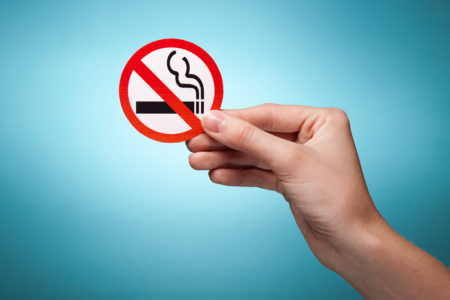 Что будет за уклонение от оплаты штрафаЕсли вас оштрафовали за курение сигарет в месте общественного пользования, то важно понимать, как надо поступить в дальнейшем, чтобы не усугубить ситуацию. Получив на руки копию протокола, у лица будет 10 дней, чтобы обжаловать документ. Подавать жалобу в вышестоящие органы или суд надо, если вы не согласны с постановлением и отказываетесь платить взыскание за курение. Для этого надо располагать вескими основаниями и доказательствами своей правоты.После истечения 10-дневного срока у лица будет 60 суток для оплаты выписанной суммы в наказание за курение. Просто проигнорировать этот срок нельзя, иначе к гражданину будут применены иные меры ответственности. Если вовремя не оплатить штраф за курение сигарет в месте, где действует запрет, это повлечет начисление пеней. Сумма дополнительных санкций может существенно превышать размер самого штрафа.Статья 6 Далее за истребование долга в принудительном порядке берется Федеральная служба судебных приставов. Изначально приставы будут проводить беседы, использовать устные методы убеждения. Следующим шагом станет удержание долга из заработной платы. Еще ФССП может арестовать имущество должника.Закон РФИногда люди забывают о выписанных штрафах. Чтобы убедиться, что за вами не числится задолженность по взысканию за курение в неположенном месте, можно посетить сайт службы, ввести свои персональные данные и проверить себя по базе исполнительных производств. Если долги обнаружатся, их можно погасить через онлайн-сервисы, что является наиболее удобным и простым способом внесения платежа.